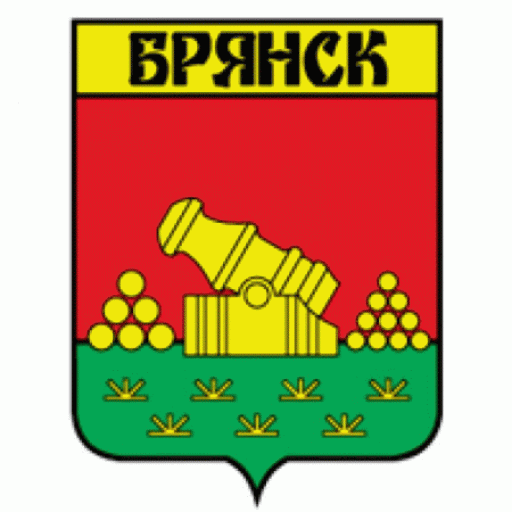 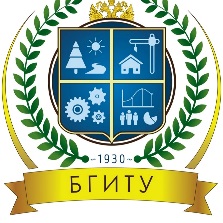 Брянская городская администрацияФГБОУ ВО «Брянский государственный инженерно-технологический университет»Инженерно-экономический институт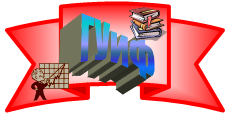 Кафедра государственного управления и финансовИНФОРМАЦИОННОЕ ПИСЬМО-ПРИГЛАШЕНИЕIX Всероссийский молодежный научный форум «АКТУАЛЬНЫЕ АСПЕКТЫ УПРАВЛЕНИЯ И ЭКОНОМИКИ В СОВРЕМЕННЫХ УСЛОВИЯХ» 25 сентября – 20 октября 2017 г.К участию в форуме приглашаются студенты, магистранты, аспиранты экономических и управленческих направлений вузов России и Ближнего Зарубежья.Форум проводится ежегодно в 2 тура. Первый тур (заочный) проводится в период с сентября 2017 г. по октябрь 2017 г. Для участия в первом туре команда-участник (2-3 человека) под руководством преподавателя, научного руководителя от учреждения высшего образования выполняет научно-исследовательский проект по одному из предложенных направлений.НАПРАВЛЕНИЯ РАБОТЫ ФОРУМАРегиональная экономикаЭкономическая безопасность Государственное и муниципальное управлениеМенеджмент организацииАграрный сектор экономикиЭкономика, организация и управление организациями, предприятиями, комплексамиПредпринимательствоФинансовый менеджментСтратегический менеджментИнвестиционная деятельностьУправление инновациямиАнтикризисное управление Социология и экономика трудаУправление качествомУправление проектамиУправленческое консультированиеНа второй тур приглашаются участники вместе с научными руководителями, выполнившие наиболее значимые, обоснованные и актуальные проекты. В программу второго тура входят презентация и защита проекта.Для участия в форуме необходимо отправить по е-mail: salovanat@mail.ru следующий пакет документов: заявка (Приложение 1), научно-исследовательский проект и реферат для публикации.Работы на первый этап принимаются до 25 сентября 2017 г.Победители первого этапа примут участие во втором этапе, который пройдет в формате круглого стола 20 октября 2017 г.  Приглашение на 2 тур производится организаторами до 10 октября.Дополнительную информацию можно получить по телефону: 8(910)2383959 – Азаренко Наталья Юрьевна или по электронной почте  salovanat@mail.ru По результатам форума будет издан сборник рефератов проектов, а также научных статей студентов, магистрантов, аспирантов (ISBN,  размещение в научной электронной библиотеке (eLIBRARY.ru), индексация сборника в базе РИНЦ).Для участия в форуме заочно с научной статьей необходимо до 20 октября 2017 г. направить в Оргкомитет:Заявку на участие в форуме по прилагаемой форме. Электронный вариант статьи студента, магистранта, аспиранта на адрес: salovanat@mail.ru c пометкой НА ФОРУМ 20.10.2017. Требования к оформлению материалов изложены в Приложении 2.Организационный взнос за участие в мероприятиях форума не предусматривается. Участники форума оплачивают публикацию материалов в сборнике из расчета 50 рублей за 1 страницу текста. Оплата производится путем перечисления средств в соответствующем размере на банковские реквизиты вуза любым удобным для участника способом (реквизиты для перечисления средств: ИНН/КПП 3234017534 /325701001 УФК по Брянской области (ФГБОУ ВО «Брянский государственный инженерно-технологический университет») л/сч 20276Х02730 р/с 40501810700012000002 отделение город Брянск БИК 041501001 КБК 00000000000000000130 ОКТМО 15701000 Назначение платежа: услуги по организации и проведению форума «АКТУАЛЬНЫЕ АСПЕКТЫ УПРАВЛЕНИЯ И ЭКОНОМИКИ В СОВРЕМЕННЫХ УСЛОВИЯХ».Тематические направления – те же, что и по участию с научно-исследовательским проектом.АДРЕС ОРГКОМИТЕТАРоссия, 241050, г. Брянск, пр. Ленина, д.26, корп. 2а, кафедра государственного управления и финансов (ауд.  341). Телефон: (4832) 74-67-24, Факс: (4832) 74-69-41ОРГАНИЗАЦИОННЫЙ КОМИТЕТ ФОРУМАСопредседатели форума: Анищенко Г.Н., председатель комитета по экономике Брянской городской администрации;Цублова Е.Г., проф., д.б.н., проректор по научной и инновационной деятельности ФГБОУ ВО «БГИТУ»; Кулагина Н.А., проф., д.э.н., директор инженерно-экономического института ФГБОУ ВО «БГИТУ»;Ковалевский В.В., проф., д.т.н., заведующий кафедрой государственного управления и финансов ФГБОУ ВО «БГИТУ»;Бутавко Ю.А., директор ГБУ «Агентство по сопровождению инвестиционных проектов»Ветошко П.А., генеральный директор ООО «Автомаркет плюс»;Седов А.А., к.э.н., директор Брянского регионального филиала АО «Россельхозбанк»;Члены оргкомитета: Сергутина Татьяна Эдуардовна, доц., к.т.н., начальник отдела ПКВК и молодежной науки ФГБОУ ВО «БГИТУ»; Буданова М.В., к.э.н., доц., начальник управления научных и образовательных инноваций ФГБОУ ВО «БГИТУ»;  Азаренко Наталья Юрьевна, к.э.н., доцент кафедры  государственного управления и финансов; Ботина Елена Николаевна, ст.преподаватель кафедры государственного управления и финансов. К экспертизе научно-исследовательских проектов и работе в составе экспертной комиссии будут привлекаться руководители организаций и ведущие специалисты  по заявленным в проектах областям. Научно-исследовательские проекты проверяются в системе «Антиплагиат». К участию в форуме допускаются научно-исследовательские проекты с оригинальностью не менее 65 процентов.КРИТЕРИИ ОЦЕНКИ НАУЧНО-ИССЛЕДОВАТЕЛЬСКОГО ПРОЕКТАактуальность и новизна проекта (научная и практическая) – учитываются содержание (путь), предложенного авторами подхода, полученных результатов и обоснованность сделанных выводов по проблеме исследования, участие авторов в решении проблемы;научный аппарат проекта;оформление работы – авторы сумели представить свое понимание проблемы исследования, полученные данные, согласованность собственных и литературных данных;трудоемкость – оценка реального объема проделанной работы;гармоничность (общая культура работы) – итоговая оценка того, в какой степени согласуется содержание и способ представления (оформление) в работе, согласования замысла и реализации, общее впечатление о проделанной авторами работе, показанных умениях, знаниях и затраченных усилиях. В итоге оценивается научная позиция авторов, проявление её в тексте: заинтересованность – гипотеза – анализ проблемы – интерпретация результатов – способ решения проблемы;практический характер работы, социальная значимость;аналитическое обоснование проекта.По каждому критерию максимальный балл: 10 баллов. ОПРЕДЕЛЕНИЕ И ПООЩРЕНИЕ ПОБЕДИТЕЛЕЙПобедители определяются по сумме результатов заочного и очного туров. Итоги подводятся организационным комитетом и объявляются в течение 1 часа после окончания 2 тура. Решение организационного комитета заносится в протокол, который подписывается председателем, секретарем и членами организационного комитета.Победители Конкурса научно-исследовательских проектов награждаются дипломами I, II, III степени.Участники получают право на публикацию рефератов исследовательских проектов.Участники и научные руководители награждаются благодарственными письмами оргкомитета и получают сертификаты участника. Оргкомитет оставляет за собой право введения дополнительных номинаций для поощрения участников Конкурса. УСЛОВИЯ УЧАСТИЯКомандировочные расходы на участие во втором туре за счет направляющей стороны.Приложение 1 к информационному письму - приглашениюЗАЯВКАна участие в IX Всероссийском молодежном научном форуме «Актуальные аспекты управления и экономики в современных условиях» (25 сентября – 20 октября 2017 г.)Приложение 2 к информационному письму – приглашениюТРЕБОВАНИЯ К ОФОРМЛЕНИЮ ПРОЕКТАОбщий объем проекта – до 25 стр. Формат страницы – А4 (210 х 297 мм). Текст оформляется в редакторе MS Word 2003-2007. Поля: . Шрифт: размер (кегль) – 14 (для текста) и 14 с жирным выделением (для заголовков). Тип шрифта: Times New Roman. Межстрочный интервал: одинарный. Абзац – 1,25 см. Графические объекты (таблицы, схемы, фото) выполняются вставленным объектом в Word. Ссылки на литературу в конце текста. Оформление библиографического списка в соответствии с ГОСТ Р 7.0.5-2008 «Библиографическая ссылка. Общие требования и правила составления». ТРЕБОВАНИЯ К РЕФЕРАТУ И НАУЧНОЙ СТАТЬЕОбщий объем – до 4 стр., Реферат должен содержать основные идеи и результаты исследования.Название реферата (научной статьи) –  кегль 14, прописной полужирный, фамилия и инициалы авторов – 12, строчный полужирный, научный руководитель: ученая степень, звание, фамилия, инициалы – 12, строчный полужирный; полное название организации – 12, строчный курсив; основной текст – 14, обычный. Поля: 2,0 см. Междустрочный интервал: одинарный. Образец оформленияРадченко Е.В.Научный руководитель: канд. экон. наук, доц. Азаренко Н.Ю.Брянский государственный инженерно-технологический университетЦЕНООБРАЗОВАНИЕ НА ОБРАЗОВАТЕЛЬНЫЕ УСЛУГИ В ГОСУДАРСТВЕННЫХ ВУЗАХЦеновая политика вуза является одним…Библиографический списокПример оформления формул:Математическое ожидание дохода по i-й ценной бумаге (mi) рассчитывается по формуле:                                                (1)Для измерения риска служат показатели рассеивания поэтому, чем больше разброс величин возможных доходов, тем больше опасность, что ожидаемый доход не будет получен. И т.д.Пример оформления таблицы:В таблице 1 представлен анализ показателей развития в Красногорском муниципальном районе Брянской области за 2010-2012 гг.Таблица 1 — Анализ показателей развития в Красногорском муниципальном районе Брянской областиНазвание таблицы пишется без абзацного отступа и выравнивается по левому краю! После номера таблицы ставится длинное тире.Заголовки граф таблицы выравнивается по центру (по горизонтали и вертикали)! Текст в ячейках таблицы выравнивание сверху по левому краю (верхний левый угол), числовое значения – снизу по центру!Высота строки должна быть не менее 8 мм.Границы таблицы - 0,5 мм.Допускается применять размер шрифта в таблице меньший, чем в тексте.Пример оформления рисунков:Выручка и себестоимость проданных товаров, продукции, работ и услуг растут в неодинаковом объеме: темп прироста себестоимости меньше, чем темп прироста выручки, что отражено на рисунке 1.Рисунок 1 – Динамика основных экономических показателей ЗАО «Жирятинское РТП» за 2009-2012 гг.Ссылка на использованный литературный источник:Это означает, что при формировании портфеля и в дальнейшем изменяя его состав и структуру, управляющий формирует новое инвестиционное качество с заданным соотношением [19].Фамилия, имя, отчество студентаАвтор 1Автор 2Фамилия, имя, отчество студентаПолное название ВУЗаНаправление, курс обученияНазвание проекта /статьи (с точностью, как на титульном листе)Наименование направления работы ФорумаКонтактная информация автора (тел., эл. почта)Фамилия, имя, отчество руководителяУченая степень, ученое звание руководителяДолжность и место работы руководителяКонтактная информация руководителя (тел., эл. почта)Участие в форуме (очное/заочное)Дата приезда (при очном участии)гдеRiвозможный доход по i-й ценной бумаге, руб.;Pijвероятность получение дохода;nколичество ценных бумаг.Индикатор2010 год2011 год2012 годДинамикаДинамикаИндикатор2010 год2011 год2012 год 2011 г. к  2010 г., % 2012 г. к        2011 г., %Количество туристических прибытий, человек122413721479112,1107,8Объем платных услуг, оказанных туристам, тыс. рублей183621422532116,7118,2Количество занятых в сфере туризма, человек222322104,595,7Среднемесячная заработная плата, рублей738282739356112,1113,1